Τακτική ΣυνεδρίασηΣας προσκαλούμε στις 3/01/2018,  ημέρα Τετάρτη  και ώρα 12:00 να προσέλθετε στο Δημοτικό Κατάστημα του Δήμου Κόνιτσας, σε δημόσια τακτική συνεδρίαση όπου θα λάβει χώρα η συνεδρίαση της Οικονομικής Επιτροπής του Δήμου Κόνιτσας, με τα εξής θέματα της ημερήσιας διάταξης,  σύμφωνα με τις σχετικές διατάξεις του άρθρου 75 του Ν. 3852/2010 (ΦΕΚ Α΄ 87):Σε περίπτωση κωλύματός σας, παρακαλούμε να μας ειδοποιήσετε εγκαίρως ώστε να κληθούν οι αναπληρωτές σας.Ο  ΠρόεδροςΤης Οικονομικής ΕπιτροπήςΔήμου ΚόνιτσαςΠΑΠΑΣΠΥΡΟΥ ΑΝΔΡΕΑΣΔΗΜΑΡΧΟΣ ΔΗΜΟΥ ΚΟΝΙΤΣΑΣ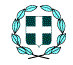 Βαθμός Προτεραιότητας: ΕΠΕΙΓΟΝ Βαθμός Προτεραιότητας: ΕΠΕΙΓΟΝ Βαθμός Προτεραιότητας: ΕΠΕΙΓΟΝ ΕΛΛΗΝΙΚΗ ΔΗΜΟΚΡΑΤΙΑΔΗΜΟΣ ΚΟΝΙΤΣΑΣ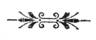 ΓΡΑΦΕΙΟ ΥΠΟΣΤΗΡΙΞΗΣΑΙΡΕΤΩΝ ΟΡΓΑΝΩΝΟΙΚΟΝΟΜΙΚΗ ΕΠΙΤΡΟΠΗΕΛΛΗΝΙΚΗ ΔΗΜΟΚΡΑΤΙΑΔΗΜΟΣ ΚΟΝΙΤΣΑΣΓΡΑΦΕΙΟ ΥΠΟΣΤΗΡΙΞΗΣΑΙΡΕΤΩΝ ΟΡΓΑΝΩΝΟΙΚΟΝΟΜΙΚΗ ΕΠΙΤΡΟΠΗ    Κόνιτσα   29/12/201729/12/2017ΕΛΛΗΝΙΚΗ ΔΗΜΟΚΡΑΤΙΑΔΗΜΟΣ ΚΟΝΙΤΣΑΣΓΡΑΦΕΙΟ ΥΠΟΣΤΗΡΙΞΗΣΑΙΡΕΤΩΝ ΟΡΓΑΝΩΝΟΙΚΟΝΟΜΙΚΗ ΕΠΙΤΡΟΠΗΑριθ. Πρωτ:Αριθ. Πρωτ:-12843 -Πληροφορίες: Αθανασίου Μαίρη
Τηλ: 26553 - 60326FAX: 26550 - 24000
Email: gramatia@konitsa.gr1.Π Ρ Ο ΣΣπανό Βασίλειο – Αντιπρόεδρο Ο.ΕΠαρασκευά Χαρίλαο - Μέλος Ο.ΕΔημάρατου Αικατερίνη-Μέλος Ο.ΕΓαϊτανίδη – Νίνου Ελένη - Μέλος Ο.ΕΚοντογιάννη Χαρίλαο - Μέλος Ο.Ε	Γκότζου Ελένη –Μέλος Ο.Ε. Π Ρ Ο ΣΣπανό Βασίλειο – Αντιπρόεδρο Ο.ΕΠαρασκευά Χαρίλαο - Μέλος Ο.ΕΔημάρατου Αικατερίνη-Μέλος Ο.ΕΓαϊτανίδη – Νίνου Ελένη - Μέλος Ο.ΕΚοντογιάννη Χαρίλαο - Μέλος Ο.Ε	Γκότζου Ελένη –Μέλος Ο.Ε. Π Ρ Ο ΣΣπανό Βασίλειο – Αντιπρόεδρο Ο.ΕΠαρασκευά Χαρίλαο - Μέλος Ο.ΕΔημάρατου Αικατερίνη-Μέλος Ο.ΕΓαϊτανίδη – Νίνου Ελένη - Μέλος Ο.ΕΚοντογιάννη Χαρίλαο - Μέλος Ο.Ε	Γκότζου Ελένη –Μέλος Ο.Ε. 2.Γραφείο  Προγραμματισμού, Πληροφορικής και Διαφάνειας.  (για ανάρτηση στην ιστοσελίδα του Δήμου)Γραφείο  Προγραμματισμού, Πληροφορικής και Διαφάνειας.  (για ανάρτηση στην ιστοσελίδα του Δήμου)Γραφείο  Προγραμματισμού, Πληροφορικής και Διαφάνειας.  (για ανάρτηση στην ιστοσελίδα του Δήμου)ΘΕΜΑ 1ονΈγκριση του πρακτικού της Επιτροπής διενέργειας της διαδικασίας διαπραγμάτευσης, σύμφωνα με το άρθρο 32 του Ν.4412/2016 για την εκτέλεση του έργου «Επισκευή στέγης δημοτικού κτιρίου CHALET DISTRATO» προϋπολογισμού 35.728,34€ με Φ.Π.Α και κατακύρωση του αποτελέσματος της διαπραγμάτευσης.